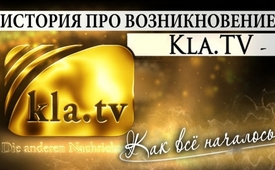 Возникновение Kla.TV — Как все началось...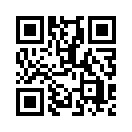 Появление медиа-канала Klagemauer TV, сокращённо Kla.TV, связано с первым опытом Иво Засека во время его второго профессионального обучения на учителя Библии. Ещё в 1979 году, изучая богословие, он обнаружил, что зловещие силы раздробили христианство на сотни различных церквей и религиозных общин, воюющих друг с другом. Начались поиски объяснений...Появление медиа-канала Klagemauer TV, сокращённо Kla.TV, связано с первым опытом Иво Засека во время его второго профессионального обучения на учителя Библии. Ещё в 1979 году, изучая богословие, он обнаружил, что зловещие силы раздробили христианство на сотни различных церквей и религиозных общин, воюющих друг с другом. Начались поиски объяснений. Так как Засек посчитал несостоятельными доводы, что разделение - это нормально и что за всем стоит дьявол, он начал с небольших открытых собраний примирения. Тем временем его жена Анни Засек посвятила себя созданию первых мюзиклов в кругу семьи. Всё делалось под девизом: мы все принадлежим друг другу и нуждаемся друг в друге. Мы все одно тело, и действенный мир Божий в силе руководит им! C этим намерением прислушаться к голосу каждого христианского лагеря началась совершенно непостижимая история: Кто же был тем, кто демонизировал это открытое желание прислушаться ко всем? 
Ведь с каждым голосом, который был услышан и принят извне, происходило еще более разрушительное смятение во всех церквях и деноминациях всего немецкоязычного мира. Какой человек или какая группа людей столь яростно клеветали, что в течение нескольких лет разобщенное христианство вдруг согласилось с тем, что опасное разделение исходит единственно от Иво Засека?
В 1984-ом непоколебимо приверженный цели единства Иво Засек основал в Вальценхаузене христианский реабилитационный центр для наркоманов, алкоголиков и душевнобольных. На протяжении десятилетий команда "Панорама" безвозмездно реабилитировала бесчисленное количество людей, добровольно отказываясь от государственной поддержки и зарплаты своим сотрудникам. Но даже здесь была развязана невероятная контрпропаганда. 
Кто в мире мог быть заинтересован в искоренении всех по-настоящему доступных и действительно успешных частных реабилитационных учреждений в Швейцарии, в легализации распространения наркотиков в виде метадона и т. д. и в предотвращении посредством новых законов дальнейшего приёма пациентов на реабилитацию? Параллельно с этими событиями семья Засек со своими маленькими детьми всё чаще гастролировала с песнями по стране. Но потом случилось самое невероятное: Несмотря на то, что служение Засека сопровождалось очевидным успехом, бесчисленное множество людей нашли своё место в обществе, люди из десятков различных конфессий примирились друг с другом, в одночасье была развёрнута клеветническая кампания в средствах массовой информации. В результате распространения возмутительной лжи и искажений вся семья Засек была арестована, и началась травля в СМИ во всём немецкоговорящем регионе. 
Все попытки семьи, попавшей в заголовки прессы, путем опровержений возразить на клевету не увенчались успехом. И это несмотря на немедленное снятие обвинения со следующими комментариями: «В этой семье небесный мир ... если бы все были как семья Засека, нам больше нечего было бы делать». Вопреки всем юридическим основаниям, СМИ отказались от опровержения ложных сведений. Наоборот: с ещё более невероятными искажениями лживые истории передавались от одной пресс-службы другой, от одних радиостанций и телеканалов другим. И снова в жизни Засека возник один большой вопрос: кому в мире интересно стрелять из пушек по воробьям? 
Иво Засек: «В конце концов, я на телевидении, на радио, везде. Внезапно я стал почти террористом. Мне стало интересно, что же я сделал не так? Я хотел показать, как живут вместе в гармоничной семье. Кому я наступил на больную мозоль? Это был мой большой вопрос ".
Эти же средства массовой информации позже стали обливать грязью каждое художественное произведение Иво Засека и студии "Панорама-фильм". 
SF1 2007: «Винкельрид используется в качестве героя фильма для христианской пропаганды». 
Ведущая новостей SF1: «Раздражающий фон»
 SF1 2007: «Иво Засек, будучи главой религиозного сообщества и режиссёром, руководит своими многочисленными сторонниками». Ведущая новостей: «Так должен ли фильм о Винкельриде использоваться для того, чтобы поразить религиозные взгляды сообщества верующих?» 
ORF2 2007: «Для его последователей он христианский герой. Другие видят, что истинное христианское послание умирает ".
"Панорама-фильм" создаёт для общества только высококачественные и безупречные с точки зрения нравственности и морали фильмы. Но, несмотря на это и независимо от того, сколько времени, усилий и инвестиций стоил каждый отдельный фильм, ведущие СМИ угрожали всем ранее сотрудничавшим владельцам киноплощадок, кинотеатров, а впоследствии и руководству кинофестивалей и пунктам по продаже DVD, дискредитацией и финансовым крахом. 
SF1 2007: «Маловероятно, что фильм будет показан по всей стране в швейцарских кинотеатрах».
То, что за всем этим стояли не только невидимые бесы, стало очевидно еще в восьмидесятых годах, когда появились первые определенные контуры противников из плоти и крови. Прежде всего, так называемые эксперты по сектам Отто и Георг Отто Шмид из протестантского информационного центра и Хуго Штамм из цюрихской группы "Тамедиа". С другой стороны, выявилась неописуемо коррумпированная клика основных СМИ всех видов, которая вступила в заговор против любых усилий по достижению христианского единства. Но почему? Кого они защищают? Ведь бесчисленное множество людей были успешно реабилитированы, семьи восстановлены, супружеские пары примирены и т. д.: 
Гость 1 на оратории семьи Засек: «После этой оратории я решила для нас как семьи: мы начнем снова с самого начала». 
Гость 2 на оратории семьи Засек: «Я должна привести в моей семье вместе с мужем всё в порядок». 
Гость 3 на оратории семьи Засек: «Прежде всего, отношения с моим мужем. Меня впечатлила любовь жены и то, как она об этом говорит».
В чьих интересах здесь все самое лучшее разносится в пух и прах? После бесчисленных и бесполезных попыток обезвредить ложь СМИ, Засек задал себе конкретные вопросы: кем на самом деле являются эти так называемые уполномоченные по сектам? И к кому еще эти люди враждебно настроены? На кого еще нападают эти медиа-ассоциации?
Возможно ли вообще, что как средства массовой информации, так и различные государственные институты попали в чужие, даже преступные руки? В поисках удовлетворительного ответа четкая и однозначная реакция не заставила себя долго ждать. 
Знакомство с ценными людьми происходило повсюду, и Засек увидел чрезвычайно искренних, образцовых и, прежде всего, простых честных людей.
Стала видна красная нить - именно этих людей одни и те же противники, те же средства массовой информации так же оклеветали, подстрекали, называли сектантами, преследовали и дискредитировали, как и Засека. Но самым удивительным было то, что все эти ценные и хорошие люди работали в совершенно разных областях. Все они ставили во главу угла единственно благополучие людей! 
После того, как Иво Засек познакомился со многими такими людьми, в феврале 2008 года он начал собирать их на встречах антицензурной коалиции – АЦК. Но что должно было случиться, случилось: СМИ начали неистовствовать. Доверяющие СМИ люди и владельцы залов были закиданы наихудшими слухами, чтобы они сторонились Засека с его мероприятиями, и особенно основанной им АЦК. За всей этой травлей, кажется, скрывается большой страх, что голос истины может иметь слишком большое влияние. Другого правдоподобного объяснения по сей день не найти. И здесь опять тот же самый процесс – ни одно опровержение не было опубликовано в СМИ! И все эти замечательные, бескорыстные и самоотверженные люди свидетельствовали о себе то же самое. 
Являетесь ли вы сторонником охраны окружающей среды, боретесь ли с подстрекателями к войне или за здоровье людей, за правильное питание, за свободу слова, за политические, социальные или нравственно-этические ценности, отстаиваете ли вы экономические или религиозные права и т. д. – происходит всегда одно и то же. Как бы ни отличалась на практике их борьба за справедливость, ей по пятам следовали стандартные дискриминирующие титулы СМИ: в итоге все эти люди вдруг становились сектантами, теоретиками заговора, мятежниками, шарлатанами или сомнительными медиками. Или вдруг обнаруживалась их принадлежность к религиозной, политической, экологической или даже психологической секте. Внезапно они становились экстремальными фундаменталистами, антидемократами, сексистами или даже подстрекателями. Их клеймили расистами, и, что удивительно, нередко без всякой причины – антисемитами. Однако эти позорные титулы никогда не могут быть правдой! 
Андреас Клаусс на 4-й конференции AZK: «Финансы разбиты, акции упали на фондовых биржах, поэтому я просто сделал из них своим детям воздушного змея. Мы вышли на луг, где дует благоухающий ветер, и тогда я увидел, что мои акции снова растут. (Аудитория смеется и аплодирует.) Спасибо за аплодисменты, вы смеетесь, но только потому, что это были не ваши акции, не так ли?» 
Потому что повсюду, где слушатели интуитивно свидетельствовали об этих людях, звучали вдохновляющие слова. А интуиция обычно права! 
Иво Засек: «У каждого есть интуитивная способность отличать реальное от нереального. Но это можно сделать только если слышишь реальное и нереальное бок о бок. Вот почему мы должны слушать!
Для них, наконец, прозвучали голоса, которые освободили сердце каждого искателя истины. Для них восстали незаменимые просветители, которые, в некотором роде, утолили многолетнее непомерное желание, жгучую жажду ясности, развеяли туман смятения, разорвали цепи принудительного образования, – в общем, хорошие люди, которые принесли им реальное исцеление и восстановление. 
Суть заключается в том, что за так называемой 4-й властью в государстве, т.е. СМИ, показались главные кукловоды, являющиеся инициаторами  почти всех пагубных влияний, недобрых слухов, нежелательных событий в финансовых и мировых кризисах, а также самой злостной цензуры.
В совместном поиске того, кто на самом деле является владельцем основных СМИ, снова и снова фигурировали лишь несколько отдельных семей. Эти семьи контролируют политику, армию, науку, экономику, религию, идеологию и практически все, что можно контролировать, посредством своих средств массовой информации. Однако, руководствуясь невидимой рукой, в настоящее время по всему миру возникают мощные оппозиционные движения, такие как у спикеров AZK. Их насчитывается уже несколько миллионов. В постоянно расширяющейся сети самых разнообразных просветительских услуг и публикаций ложная игра ведущих медиа последовательно выявляется и наказывается. Таким образом, открытый Интернет-портал Klagemauer.TV стал жизненно важной задачей современной журналистики. 
Только если мы вместе, как один человек, принесем Kla.TV в мир как совершенно свободное и мейнстрим-независимое медийное средство, есть шанс не только разоблачить эти глобальные заговоры, но и покончить с ними. Миллионы различных просветительских служб по всему миру, не сговариваясь, в настоящее время объединяются в сеть, и все они преследуют одну общую цель: каждое дело кукловодов-мошенников политического, военного, медицинского, научного, этического, морального, религиозного или иного толка должно быть тщательно расследовано и разоблачено народом. Каждому голосу, который низводит, в будущем будет противопоставлен восходящий, то есть дающий ясность, голос против! Здесь требуется ваша личная верность и надежность. В нерушимом союзе единой борьбы за правду мы решили объединить усилия для того, чтобы справедливость помогла победить! Потому что нам нужны не прозрачные граждане, а прозрачные средства массовой информации, политики, ученые, ассоциации и т.д.!от Kla.TVИсточники:https://www.kla.tv/Может быть вас тоже интересует:#IvoSasek-ru - Иво Засек - www.kla.tv/IvoSasek-ru

#Kla.TV-ru - www.kla.tv/Kla.TV-ruKla.TV – Другие новости ... свободные – независимые – без цензуры ...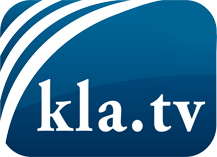 О чем СМИ не должны молчать ...Мало слышанное от народа, для народа...регулярные новости на www.kla.tv/ruОставайтесь с нами!Бесплатную рассылку новостей по электронной почте
Вы можете получить по ссылке www.kla.tv/abo-ruИнструкция по безопасности:Несогласные голоса, к сожалению, все снова подвергаются цензуре и подавлению. До тех пор, пока мы не будем сообщать в соответствии с интересами и идеологией системной прессы, мы всегда должны ожидать, что будут искать предлоги, чтобы заблокировать или навредить Kla.TV.Поэтому объединитесь сегодня в сеть независимо от интернета!
Нажмите здесь: www.kla.tv/vernetzung&lang=ruЛицензия:    Creative Commons License с указанием названия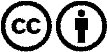 Распространение и переработка желательно с указанием названия! При этом материал не может быть представлен вне контекста. Учреждения, финансируемые за счет государственных средств, не могут пользоваться ими без консультации. Нарушения могут преследоваться по закону.